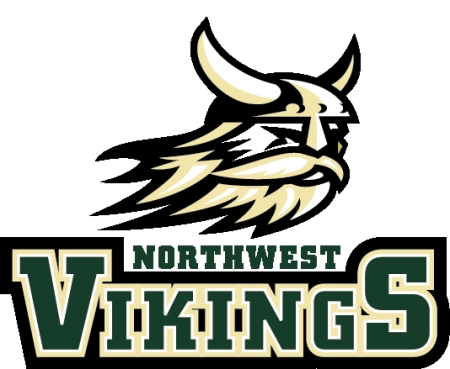     					                  Department                             of Choral ActivitiesEvent Dates Quick-Sheet2017-2018August 	18th		Handbook/Calendar Acknowledgment Form DueAugust	18th		Parent Information Form DueAugust 	28th		Required Parent Meeting for All ChoirsSeptember	1st-15th		Butter Braids FundraiserSeptember	12th		Viking Apollo – Open Mic NightSeptember	14th		Deadline for Registration: Mid-StateSeptember	14th		Welcome Home Veterans Event (FBC Clarksville)September 	22nd 		Music, Choir, and Attire Fees DueOctober	3rd		Fall Choir Concert (Northwest High School)October	18th		APSU Choir FestivalOctober	19th-21st 	Mid-State Auditions (Siegel High School)November 	5th-6th		Quad-State Choir Festival (Murray State University)November 	13th-14th	Mid-State EventNovember	17th-18th	Montgomery County Honor ChoirDecember	7th		Holiday Choir Concert (Northwest High School)January	27th		All-State 2nd Tier Auditions (Siegel High School)February	26th-1st		High School Choir Festival (FUMC, Murfreesboro)March 	2nd		High School Choir Festival (Snow Date Only)April	2nd		Deadline for Registration: MTVA Solo and EnsembleApril	6th-7th		CMCSS Honor ChoirApril	11th-14th	All StateApril	19th		Cabaret (Northwest High School)April	20th 		Cabaret (Northwest High School)April	22nd		Cabaret (Northwest High School)April 	25th-26th	ACDA State Choral FestivalMay	5th		MTVA Solo and Ensemble FestivalMay 	8th		Spring Choir Concert (Northwest High School)